Karta över området 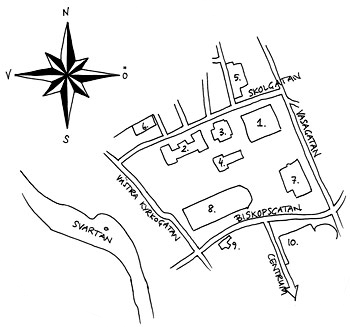 Hallskolan. Här finns expedition, cafeteria, specialpedagog, bibliotek och skolrestaurang, elevomsogspersonal och fritidsledare. Institutioner för naturvetenskapliga ämnen. Gamla huvudbyggnaden. Här finns skolans aula. Institutioner för språk och barn- och fritidsämnen.Gamla annexet. Här finns förutom lektionssalar skolans dramasal. Institutioner för samhällskunskap och psykologi. Nya annexet. Här finns institutioner för svenska och humanistiska ämnen.Nya idrotten. Här finns skolans gym och en danssal.Gamla idrottenStadsbiblioteketDomkyrkanProban 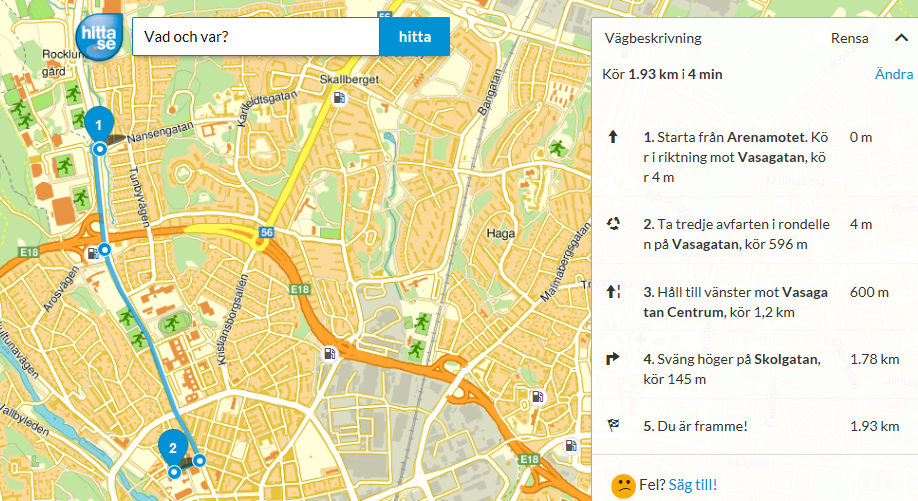 